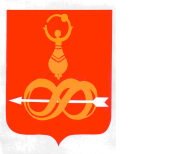 Муниципальное бюджетное учреждение                      «Молодёжный центр «Вертикаль»                    427060, УР, с. Дебёсы, ул. Радищева д.6                        тел. (8341) 4-12-23, muvertikal@mail.ru                    УТВЕРЖДАЮ                 ОГРН 1021800673036                                Начальник  ОМПФК и С        ИНН/КПП 1807002738/182801001                    Администрации МО «Дебесский район»     «____» ____________ 2014 г. № ___                     ___________________А.Н.Князев   на №____ от «____»___________20__г                  «_____»______________2015г.ПЛАН РАБОТЫМБУ «Молодежный центр «Вертикаль»                                                            на  2015года     ФЕВРАЛЬПланы работ специалистов по работе с молодежью в  МО района прилагаютсяДиректор МБУ «Молодежный центр «Вертикаль»                  Л.А.Саламатова№п/пДатаНаименование мероприятияМесто проведенияОтветственныйЯНВАРЬ16.01 Рождественские  игры и конкурс.Площадь ДРДК «Чупчигур»Дурновцев А.С.210Катание с горы «Шунды нискылан».КарасмешкаБаженова А.В310Спортивная игра «Зарница» для всех желающихКарасмешка43-7Участие в лагерной национальной смене «Вамыш»На базе ГУ ЛОК «Заря»Баженова А.В.53-9.01Участие в профильной смене «Формула профессии» на базе ГУ ЛОК «Дзержинец»Н.А. Чиркова614.02Волонтёрские посиделки-дискотрекас.ДебёсыТронина.В.С.721.01.Тренинг готовности к экзаменамМБОУ «Заречномедлинская СОШ»Пономарева В.А.822.01.Занятие с беременными «Компетентная мама»МБУЗ «Дебёсская ЦРБ»Пономарева В.А.22.01Дискотека к дню студентаДРДКДурновцев А.С.926.01.Занятие «Переоценка собственной личности»БПОУ УР «Дебёсский политехникум»Пономарева В.А.1029.01.Родительское собрание «Подготовка к экзаменам»МБОУ «Нижнепыхтинская ООШ»Пономарева В.А.11февральфевраль	Подготовка и изготовление экспозиции к 70-ю победы в Великой Отечественной войнеМБУ МЦ «Вертикаль»МБУ МЦ «Вертикаль»МБУ МЦ «Вертикаль»Чиркова Н.А.221212День всех влюблённых игровая - дискотека «Сладкая парочка»Кафе «Меркурий»Кафе «Меркурий»Кафе «Меркурий»Чиркова Н.А.Миншина Л.А.331010Диагностика личностных особенностей детейМКУ «Тольёнская НОШ»МКУ «Тольёнская НОШ»МКУ «Тольёнская НОШ»Пономарева В.А.441212Занятие с беременными «Страхи беременных»МБУЗ «Дебёсская ЦРБ»МБУЗ «Дебёсская ЦРБ»МБУЗ «Дебёсская ЦРБ»Пономарева В.А.551818Тренинг готовности к экзаменамМБОУ «Заречномедлинская СОШ»МБОУ «Заречномедлинская СОШ»МБОУ «Заречномедлинская СОШ»Пономарева В.А.662020Занятие «Переоценка окружения»БПОУ УР «Дебёсский политехникум»БПОУ УР «Дебёсский политехникум»БПОУ УР «Дебёсский политехникум»Пономарева В.А. 7716-1916-19Интеллектуальная  игра Что? Где? Когда? «Вераськом анай кылын» с целью популяризации удмуртского языкаБОУ СПО «Дебёсский политехникум»БОУ СПО «Дебёсский политехникум»БОУ СПО «Дебёсский политехникум»Баженова А.В.Дурновцев А.С.882222Первый этап «Спортлото-2015»спортивной эстафеты среди предприятий и организаций села «Сапёры» Центральная площадьЦентральная площадьЦентральная площадьДурновцев А.С.992323Военно-спортивное мероприятие, посвящённое Дню защитника Отечества БОУ СПО «Дебёсский политехникум»БОУ СПО «Дебёсский политехникум»БОУ СПО «Дебёсский политехникум»Дурновцев А.С.Совместно с политехом10102626Мероприятие посвященное дню родного языка: - для школьников «Мар? Кытын? Ку?»Большезетымская ООШБольшезетымская ООШБольшезетымская ООШБаженова А.В.11112727Районный  смотр строя и песниМБОУ «Дебёсская СООШ»МБОУ «Дебёсская СООШ»МБОУ «Дебёсская СООШ»Дурновцев А.С. совместно со школой1212262623 февраля День Защитника отечества. Поздравление мужчин проживающих в КЦСОс. ДебесыКЦСОс. ДебесыКЦСОс. ДебесыКЦСОБаженова А.ВТронина В.С13132727Мероприятие «Папа друг и опора в семье»МБДОУ «Детский сад №2»МБДОУ «Детский сад №2»МБДОУ «Детский сад №2»Миншина Л.А.1414В течении месяцаВ течении месяцаИзготовление стенгазеты и буклетов ко дню 23 февраля.  МО «Дебесское» МО «Дебесское» МО «Дебесское»Миншина Л.А.МАРТ  05.03  05.03Праздничное мероприятие, посвященное  международному женскому дню и  дню защитников отечества «23+8».Молодежный центр «Вертикаль»Молодежный центр «Вертикаль»Молодежный центр «Вертикаль»Баженова А.ВМартМарт8 марта  Международный женский день. Поздравление женщин проживающих в КЦСОс.Дебёсыс.Дебёсыс.ДебёсыТронина.В.Сдо 16.03до 16.032-й этап «Спортлото-2015»МартМартВыпуск и раздача буклетов о вреде пива «Мифы и реальность» с.Дебёсыс.Дебёсыс.ДебёсыТронина.В.СЧиркова Н.А.44Март Март Мероприятие «Ее любовь хранит очаг семейный»ДСОШДСОШДСОШМиншина Л.А.Март Март Участие в месячнике профориентации (по отдельному плану)МО « Дебесский район»МО « Дебесский район»МО « Дебесский район»Н.А. Чиркова11.03.11.03.Занятие «Поиск альтернативы»БПОУ УР «Дебёсский политехникум»БПОУ УР «Дебёсский политехникум»БПОУ УР «Дебёсский политехникум»Пономарева В.А.19.03.19.03.Занятие с беременными «Уверенность и спокойствие»МБУЗ «Дебёсская ЦРБ»МБУЗ «Дебёсская ЦРБ»МБУЗ «Дебёсская ЦРБ»Пономарева В.А.АПРЕЛЬ17.0417.04 Районный фестиваль клубов молодых семей «мы вместе»; МБУ МЦ «Вертикаль»МБУ МЦ «Вертикаль»МБУ МЦ «Вертикаль»Баженова А.Вапрель апрель В рамках «весенней недели добра» «Юртты матысь адямиедлы» помощь ветеранамМО «Заречномедлинское»,с.ДебесыМО «Заречномедлинское»,с.ДебесыМО «Заречномедлинское»,с.ДебесыБаженова А.ВапрельапрельАкция «Весенняя неделя Добра» (по отдельному плану)Во всех МОВо всех МОВо всех МО   Тронина В.С.апрельапрельапрельОрганизация и проведение акции «Семья» (по отдельному плану)Во всех МО Во всех МО Во всех МО  Баженова А.ВАпрель Апрель Апрель Подготовка документов для прохождения медицинских осмотров подросткамиМБУ «Молодежный центр Вертикаль»МБУ «Молодежный центр Вертикаль»МБУ «Молодежный центр Вертикаль»Н.А. Чиркова6АпрельАпрельАпрель3 этап спортивного мероприятия ,  в рамках программы «Спортлото -2015» среди предприятий и организаций района, с. Дебёсыс. Дебёсыс. ДебёсыА. С. Дурновцев1803.04.03.04.03.04.Занятие «Контроль за стимулами»БПОУ УР «Дебёсский политехникум»БПОУ УР «Дебёсский политехникум»БПОУ УР «Дебёсский политехникум»Пономарева В.А.1909.04.09.04.09.04.Занятие с беременными «Первый год»МБУЗ «Дебёсская ЦРБ»МБУЗ «Дебёсская ЦРБ»МБУЗ «Дебёсская ЦРБ»Пономарева В.А.апрельапрельапрельОрганизация и проведение дня призывника МБУ МЦ «Вертикаль»МБУ МЦ «Вертикаль»МБУ МЦ «Вертикаль»Дурновцев А.С.МАЙ15.0515.0515.05Беседа  с специалистами отдела семьи материнства и детства «Роль семьи в воспитании ребенка». Веселые старты.МБУ МЦ «Вертикаль»МБУ МЦ «Вертикаль»МБУ МЦ «Вертикаль»Баженова А.В.маймаймай4-ый  этапв рамках программы «Спортлото -2015»Дурновцев А.С.1-5.051-5.051-5.05Подготовка поздравительных открыток для участников ВОВи трудового фронтаКЦСОКЦСОКЦСОТронина В.С.1.051.051.05Конкурс «Чеберай-2014»  для студентов и работающей молодежи ДРДК «Чупчигур»ДРДК «Чупчигур»ДРДК «Чупчигур»Баженова А.ВмаймаймайПодготовка документов для трудоустройстваМБУ «Молодежный центр Вертикаль»МБУ «Молодежный центр Вертикаль»МБУ «Молодежный центр Вертикаль»Н.А. Чиркова1-9.051-9.051-9.05 Акция «Георгиевская ленточка “Сделай подарок ветерану”с.Дебёсыс.Дебёсыс.ДебёсыТронина.В.С.7-9.05 7-9.05 7-9.05 Участие в праздничных мероприятиях посвященных 70-летию ВОВс. Дебесыс. Дебесыс. ДебесыСпециалистыМай Май Май Участие в акциях по благоустройствус. Дебесыс. Дебесыс. ДебесыСпециалисты2018.05.18.05.18.05.Занятие «Подкрепление»БПОУ УР «Дебёсский политехникум»БПОУ УР «Дебёсский политехникум»БПОУ УР «Дебёсский политехникум»Пономарева В.А.2121.05.21.05.21.05.Занятие с беременными «Рождение ребёнка»МБУЗ «Дебёсская ЦРБ»МБУЗ «Дебёсская ЦРБ»МБУЗ «Дебёсская ЦРБ»Пономарева В.А.2018.05.18.05.18.05.Занятие «Подкрепление»БПОУ УР «Дебёсский политехникум»БПОУ УР «Дебёсский политехникум»БПОУ УР «Дебёсский политехникум»Пономарева В.А.2121.05.21.05.21.05.Занятие с беременными «Рождение ребёнка»МБУЗ «Дебёсская ЦРБ»МБУЗ «Дебёсская ЦРБ»МБУЗ «Дебёсская ЦРБ»Пономарева В.А.ИЮНЬ1.061.061.06День защиты детей –игровые площадкиПлощадь ДРДКПлощадь ДРДКПлощадь ДРДКДурновцев А.С.Июнь-июльИюнь-июльИюнь-июльТрудоустройство подростковМБУ «Молодежный центр Вертикаль»МБУ «Молодежный центр Вертикаль»МБУ «Молодежный центр Вертикаль»Н.А. Чиркова9ИюньИюньИюнь6 этап – туристическая тропа ко дню молодежис. Дебёсыс. Дебёсыс. ДебёсыА. С. ДурновцевИюль-августИюль-августИюль-августСдача отчётов в БУ УР РЦСТММБУ «Молодежный центр Вертикаль»МБУ «Молодежный центр Вертикаль»МБУ «Молодежный центр Вертикаль»Н.А. ЧирковаИЮЛЬиюльиюльиюльСемейный поход «Отдыхаем всей семьей» с. Дебесыс. Дебесыс. ДебесыБаженова А.В Июль Июль Июль Принять участие в межрегиональной смене для творческих детей «Шундыкар»г.Ижевскг.Ижевскг.ИжевскБаженова А.ВИюль-августИюль-августИюль-августСдача отчётов в БУ УР РЦСТММБУ «Молодежный центр Вертикаль»МБУ «Молодежный центр Вертикаль»МБУ «Молодежный центр Вертикаль»Н.А. ЧирковаАВГУСТ3-7.083-7.083-7.08Республиканская  профильная  лагерная смена  «Город добрых дел» На базе МБОУ «Дебесской СОШ»На базе МБОУ «Дебесской СОШ»На базе МБОУ «Дебесской СОШ»Саламатова Л.А.августавгуставгустПринять участие на республиканском фестивале «Ворекьян»г.Ижевскг.Ижевскг.ИжевскБаженова А.ВавгуставгуставгустПринять участие на республиканском туристическом слете «Юр-Яр»г.Ижевскг.Ижевскг.ИжевскБаженова А.ВСентябрь1.091.091.09Поздравление с Днем Знаний10сентябрьсентябрьсентябрь7 этап – «Спортлото -2015»с. Дебёсыс. Дебёсыс. ДебёсыА. С. ДурновцевсентябрьсентябрьсентябрьРайонный туристический слет «Тропа испытаний» для молодых семей.  Беседа  специалиста отдела физической культуры и спортас. Дебесы .с. Дебесы .с. Дебесы .Баженова А.В23сентябрь-октябрь сентябрь-октябрь сентябрь-октябрь Тренинги толерантностиОбщежитие №1 Дебёсского политехникумаОбщежитие №1 Дебёсского политехникумаОбщежитие №1 Дебёсского политехникумаПономарева В.А.ОКТЯБРЬоктябрьоктябрьоктябрь8-й этап «Спортлото -2015»Дурновцев А.С.октябрьоктябрьоктябрьОрганизация и проведение дня призывникаМБУ МЦ «Вертикаль»МБУ МЦ «Вертикаль»МБУ МЦ «Вертикаль»Дурновцев А.С.октябрьоктябрьоктябрьАкция ко дню пожилого человека  « шуныт киос»КЦСОКЦСОКЦСОБаженова А.В16.октябрьоктябрьоктябрьПроведение урока «Телефон Доверия – это…»с.Дебёсы,Дебёсский районс.Дебёсы,Дебёсский районс.Дебёсы,Дебёсский районПономарева В.А.24октябрьоктябрьоктябрьДиагностика личностных особенностей детейМБОУ «Уйвайский детский сад»МБОУ «Уйвайский детский сад»МБОУ «Уйвайский детский сад»Пономарева В.А. НОЯБРЬ9-ый этап «Спортлото -2015»25ноябрьноябрьноябрьБеседа «Капризы ребёнка»МБУ «Молодёжный центр «Вертикаль»МБУ «Молодёжный центр «Вертикаль»МБУ «Молодёжный центр «Вертикаль»Пономарева В.А.ноябрьноябрьноябрьМероприятие на удмуртском языке к Дню толерантности:-экскурсия в центр Удмуртской культуры-мастер класс по изготовлению перепечей-тематическая дискотека с разучиванием танцев финно-угорских народов с приглашением специалистов Дома дружбы центр Удмуртской культуры центр Удмуртской культуры центр Удмуртской культурыБаженова А.ВДЕКАБРЬ19.01.12.01.12.01.12.Акция «Анти-СПИД», в рамках Всемирного дня борьбы со СПИДомс.Дебёсы,Дебёсский районс.Дебёсы,Дебёсский районс.Дебёсы,Дебёсский районТронина В.С.декабрьдекабрьдекабрьМастер-класс и поздравление для подростков и молодежи с ограниченными возможностямиадресноадресноадресноТронина В.С.Завершающий 10 этап –«Спортлото -2015»декабрьдекабрьдекабрьконкурс волонтерских отрядов  и агитбригад ДРДК «Чупчигур»ДРДК «Чупчигур»ДРДК «Чупчигур» Тронина В.С. Баженова А.В.декабрьдекабрьдекабрьНовогодний праздник для клубов молодых семей «Карнавал» Молодежный центр «Вертикаль»Молодежный центр «Вертикаль»Молодежный центр «Вертикаль»специалистыдекабрь декабрь Новогодняя дискотека для национальных молодежных общественных организаций «Новый год идет по континенту» Новогодняя дискотека для национальных молодежных общественных организаций «Новый год идет по континенту» Кафе«Меркурии»Баженова А.ВБаженова А.В1 раз в месяц1 раз в месяц дискотеки для школьников и студентов дискотеки для школьников и студентовспециалистыспециалистыОдин раз в кварталОдин раз в кварталВыпуск газеты «Вертикаль»Выпуск газеты «Вертикаль»Чиркова Н.А.Чиркова Н.А.сентябрь-ноябрьКонсультирование по написанию программ по трудоустройствуМБУ «Молодежный центр Вертикаль»МБУ «Молодежный центр Вертикаль»Н.А. ЧирковаН.А. ЧирковаНоябрь-декабрьУчастие в республиканском конкурсе программ по трудоустройствуМБУ «Молодежный центр Вертикаль»МБУ «Молодежный центр Вертикаль»Н.А. ЧирковаН.А. ЧирковаУчастие в месячнике ГПВ, «Профориентационной работы»,«Подросток».МБУ «Молодежный центр Вертикаль»МБУ «Молодежный центр Вертикаль»СпециалистыСпециалистыдекабрьУчастие в новогодних праздникахМБУ «Молодежный центр Вертикаль»МБУ «Молодежный центр Вертикаль»СпециалистыСпециалистыВ течен. годаУчастие в акциях проводимых молодежным центромМБУ «Молодежный центр Вертикаль»МБУ «Молодежный центр Вертикаль»СпециалистыСпециалистыВ течении годаВ течении годаОперация «Забота» оказание шефской помощи престарелым, ветеранамОперация «Забота» оказание шефской помощи престарелым, ветеранамс.ДебёсыТронина.В.С.Тронина.В.С.В течении годаВ течении годаРабота «Школы волонтёра», клуба молодых семей, кружков  и секций. Работа «Школы волонтёра», клуба молодых семей, кружков  и секций. Во всех МО районаспециалистыспециалистыВ течении годаВ течении годаОрганизация и проведение экологических субботников Организация и проведение экологических субботников с.ДебёсыТронина.В.СТронина.В.СВ т. годаВ т. годаПроведение мероприятиинаправленные на увеличениеи сохранение молодежной общественных организацииПроведение мероприятиинаправленные на увеличениеи сохранение молодежной общественных организацииБаженова А.ВБаженова А.ВВ т.годаВ т.года-выпуск и распространение брошюр- в течении года встречи с приглашением  прокурора, ОП Дебесское, ЦРБ.-выпуск и распространение брошюр- в течении года встречи с приглашением  прокурора, ОП Дебесское, ЦРБ.Баженова А.ВБаженова А.ВВ т. года В т. года Акция « подари себе жизнь»Акция « подари себе жизнь»МБУ «Молодежный центр «Вертикаль»специалистыспециалистыВ т.годаВ т.годаРейды по семьям социальногориска  совместно с отделом семьи и ОПРейды по семьям социальногориска  совместно с отделом семьи и ОПБаженова А.ВБаженова А.ВВ т.годаВ т.годаПринять участие в проведенииреспубликанских и районных мероприятияхПринять участие в проведенииреспубликанских и районных мероприятияхБаженова А.ВБаженова А.ВАпрель -майАпрель -майУчастие в семинаре для специалистов по работе с молодежьюУчастие в семинаре для специалистов по работе с молодежьюМБУ «Молодежный центр Вертикаль»Н.А. ЧирковаН.А. ЧирковаВ т.годаВ т.годаОказание методической помощи специалистам в МО Оказание методической помощи специалистам в МО Саламатова Л.А.Саламатова Л.А.Вт, чет, неделиВт, чет, неделиРабота спортивного залаРабота спортивного залаМБУК «Дебесская СОШ»Дурновцев А.С.Дурновцев А.С.В т.годаВ т.годаРабота в каникулярное время ( по отдельному плануРабота в каникулярное время ( по отдельному плануспециалистыспециалисты